Warszawa, 22 grudnia 2021 r.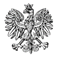 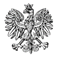 
WPS-II.431.1.10.2021.IKPani
Małgorzata Borcuch
Dyrektor
Domu Pomocy Społecznej
w Wierzbicy 
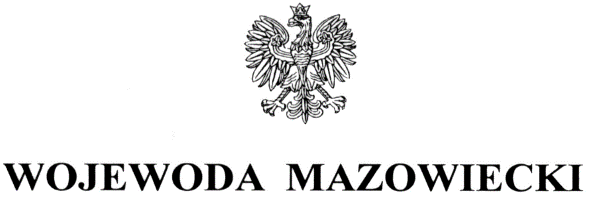 ZALECENIA POKONTROLNE
na podstawie art. 127 ust. 1 w związku z art. 22 pkt 8 ustawy z dnia 12 marca 2004 r. o pomocy społecznej (Dz. U. z 2021 r. poz. 2268) oraz Rozporządzenia Ministra Rodziny i Polityki Społecznej z dnia 9 grudnia 2020 r. w sprawie nadzoru i kontroli w pomocy społecznej (Dz. U. z 2020 r. poz. 2285) zespół inspektorów Wydziału Polityki Społecznej Mazowieckiego Urzędu Wojewódzkiego w Warszawie w dniach od 16 sierpnia do 30 września 2021 r. (na terenie Domu w dniach 6 - 10 września 2021 r.) przeprowadził kontrolę kompleksową w kierowanym przez Panią Domu Pomocy Społecznej w Wierzbicy, przy ul. Sienkiewicza 37.

Zakres kontroli obejmował jakość usług świadczonych przez dom pomocy społecznej, stan i strukturę zatrudnienia pracowników oraz przestrzeganie praw mieszkańców. Kontrolą objęto okres od 1 stycznia 2020 r. do dnia kontroli.

W trakcie postępowania kontrolnego stwierdzono nieprawidłowość dotycząca zatrudnienia na stanowisku opiekuna, osoby nieposiadającej odpowiednich kwalifikacji. Nieprawidłowość została wyeliminowana w trakcie kontroli. 



Przedstawiona w protokole kontroli kompleksowej - podpisanym bez zastrzeżeń przez Panią 
1 grudnia 2021 r. - ocena dotycząca funkcjonowania Domu Pomocy Społecznej w Wierzbicy, przy ul. Sienkiewicza 37 była pozytywna.
Wobec powyższego odstąpiono od wydania zaleceń pokontrolnych.
z up. WOJEWODY MAZOWIECKIEGOAnna OlszewskaDyrektor							          Wydziału Polityki Społecznej


Do wiadomości:
1) Pan Waldemar Trelka– Starosta Radomski,
2) aa.